WHEELCHAIR BASKETBALL CANADAWOMEN’S NEXT GEN DEVELOPMENT CAMPINFORMATION PACKAGEBASKETBALL EN FAUTEUIL ROULANT CANADACAMP DE DÉVELOPPEMENT DES FEMMES DE LA PROCHAINE GÉNÉRATIONTROUSSE D’INFORMATION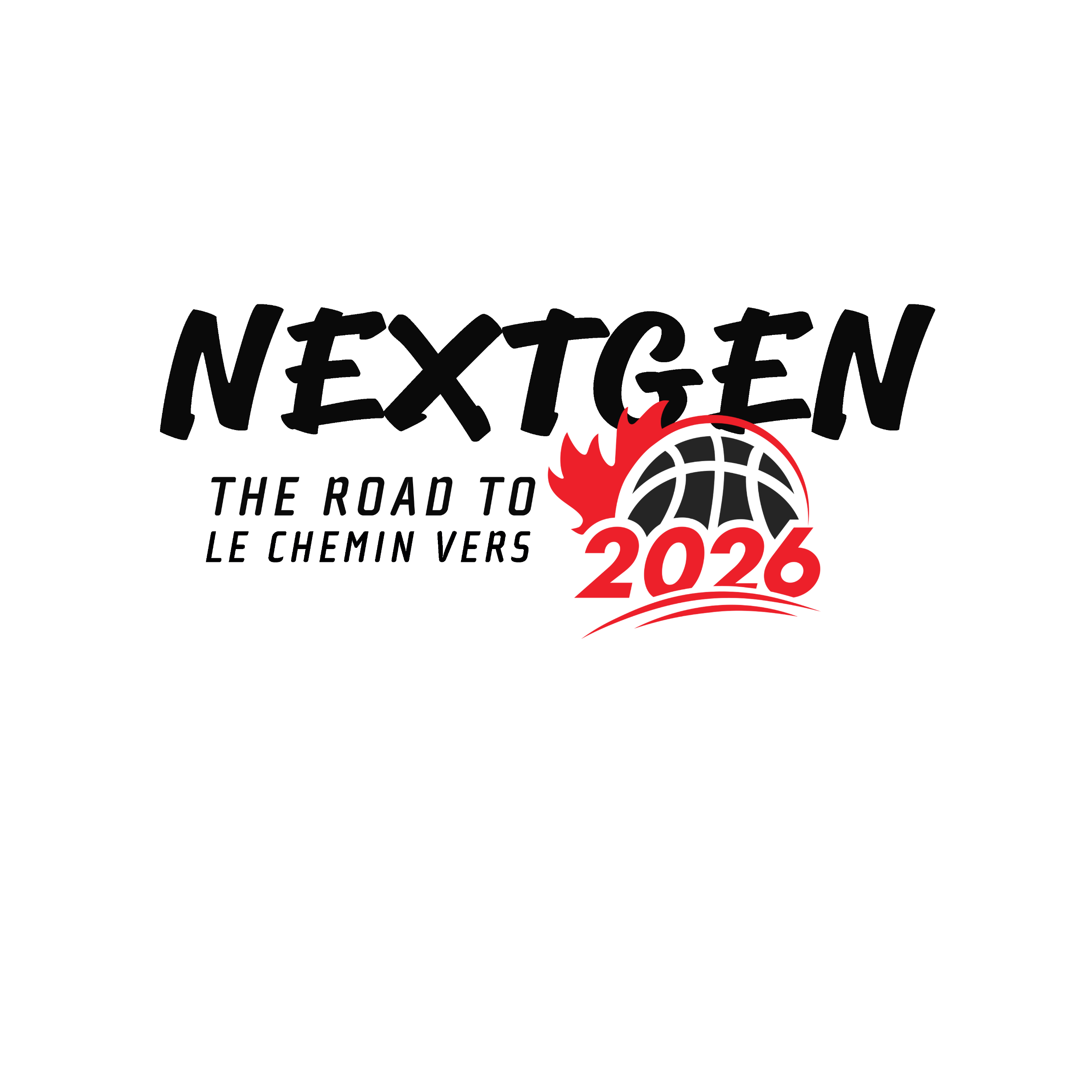 Montreal, QC | April 14, 2023Montréal, Qc | 14 avril 2023The French version followsWBC WOMEN’S DEVELOPMENT CAMP OBJECTIVES1 - To be open to coaching, good communication and leadership opportunities 2 - Be open to challenging yourself, learn some new skills and be a good teammate3 - The Next Gen program is designed to provide fundamental skills, sportsmanship and a love for the game of wheelchair basketball 4 – This camp promotes independence and personal accountability. If an athlete requires support in any of these areas parents can stay on site to assist them. WHEELCHAIR BASKETBALL CANADA CONTACTSMarc-Antoine Ducharme, Senior Women’s Head Coach maducharme@wheelchairbasketball.ca Marni Abbott-Peter, U25 Women’s Head Coach mabbott-peter@wheelchairbasketball.ca Sean Liebich, WBC Program Manager sliebich@wheelchairbasketball.ca WBC COVID MITIGATIONSAll athletes, coaches and staff must follow local public health protocols and any additional protocols put in place by WBC prior to the event. Every camp participant must self-monitor for COVID-19 symptoms and not attend practice or team events if not feeling well, also notify WBC staff ASAP if not feeling well.WBC ATHLETESCAMP DRESS CODE  On court ONLY WBC NEXT GEN REVERSIBLES (Participants will be provided a reversible)GYMNASIUM INFORMATIONCentre Pierre Charbonneau3000 rue Viau, Montréal, Qc,H1V 3J3We will be training at Centre Pierre Charbonneau for our camp. We will have access to court time during our allotted times found on the team schedule.ACCOMMODATIONSHôtel Universel Montréal  5000, Rue Sherbrooke Est, Montréal, Québec, Canada, H1V 1A1Phone: 514-253-3365            1-800-567-0223 (free)MEALSA team lunch will be provided at the clinic.  The location of the meal will be indicated on the schedule. SOCIAL ACTIVITY Wheelchair Basketball Canada and Parasports Quebec are planning to produce a feature game on Friday, April 14.  All participants in the clinic are invited to attend.TRANSPORTATIONAthletes will be responsible for their own transportation to and from the clinic. SCHEDULE Schedule will be provided a week prior to the clinic, plan to be at the gym from 9 AM – 5 PM with on-court sessions most likely from 10 AM - 12 PM and 1PM – 3 PMREGISTRATIONPlease register via the link below. Registration closes on Monday, April 3, 2023.  Registration Link:https://forms.gle/s3jN3yda3CfddsUL6 OBJECTIFS DU CAMP DE DÉVELOPPEMENT POUR LES FEMMES DE BFRC1 - Être ouvertes aux occasions d’entraînement, de bonne communication et de leadership 2 - Être ouvertes à vous mettre au défi, apprendre de nouvelles habiletés et être une bonne coéquipière3 - Le programme de la prochaine génération est conçu pour permettre l’acquisition d’habiletés fondamentales, de favoriser l’esprit sportif et de susciter l’amour du basketball en fauteuil roulant 4 – Ce camp favorise l’indépendance et la responsabilité personnelle. Si une athlète a besoin de soutien à ces égards, les parents peuvent rester sur place pour les aider. PERSONNES-RESSOURCES DE BASKETBALL EN FAUTEUIL ROULANT CANADAMarc-Antoine Ducharme, entraîneur en chef des femmes seniors maducharme@wheelchairbasketball.caMarni Abbott-Peter, entraîneure en chef des femmes de moins de 25 ansmabbott-peter@wheelchairbasketball.caSean Liebich, gestionnaire de programme de BFRCsliebich@wheelchairbasketball.caMESURES D’ATTÉNUATION À PROPOS DE LA COVID DE BFRCTous les athlètes, les entraîneurs et les membres du personnel doivent suivre les protocoles de santé publique locaux et tous les protocoles supplémentaires mis en place par BFRC avant l’événement. Chaque participante au camp doit surveiller tout symptôme de la COVID-19 et ne pas participer à des entraînements ou à des événements d’équipe si elle ne se sent pas bien, en plus d’en informer le personnel de BFRC dès que possible.ATHLÈTES DE BFRCCODE VESTIMENTAIRE DU CAMP  Sur le terrainSEULEMENT LES MAILLOTS RÉVERSIBLES DE LA PROCHAINE GÉNÉRATION DE BFRC (les participantes recevront ces maillots)RENSEIGNEMENTS SUR LE GYMNASECentre Pierre Charbonneau3000, rue Viau Montréal, QcH1V 3J3Pour notre camp, nous nous entraînerons au Centre Pierre Charbonneau. Nous aurons accès au terrain pendant les heures qui nous sont allouées et qui se trouvent sur l’horaire de l’équipe.HÉBERGEMENTHôtel Universel Montréal  5000, rue Sherbrooke Est, Montréal, Québec, Canada, H1V 1A1Téléphone : 514-253-3365                        1-800-567-0223 (sans frais)REPASUn dîner d’équipe sera offert au camp. Le lieu du repas sera indiqué sur l’horaire. ACTIVITÉ SOCIALEBasketball en fauteuil roulant Canada et Parasports Québec prévoient tenir un match vedette, le vendredi 14 avril. Toutes les participantes au camp y sont invitées.TRANSPORTLes athlètes seront responsables de leur propre transport à destination et en provenance du camp. HORAIRE L’horaire sera fourni une semaine avant le camp. Prévoyez d’être au gymnase de 9 h à 17 h, avec des séances sur le terrain très probablement de 10 h à midi et de 13 h à 15 h.INSCRIPTIONVeuillez vous inscrire en cliquant sur le lien ci-dessous. Les inscriptions se terminent le lundi 3 avril 2023.  Lien d’inscription :https://forms.gle/s3jN3yda3CfddsUL6 